Adults SafeguardingNOTE: If the Service User is not on the system, for further guidance in creating a new Service User record, please refer to the separate User Guide – Searching and Creating a Service User recordCreate a Contact, including safeguarding screening tool and Progress to Adults SafeguardingNavigate to the demographic screen.  As shown below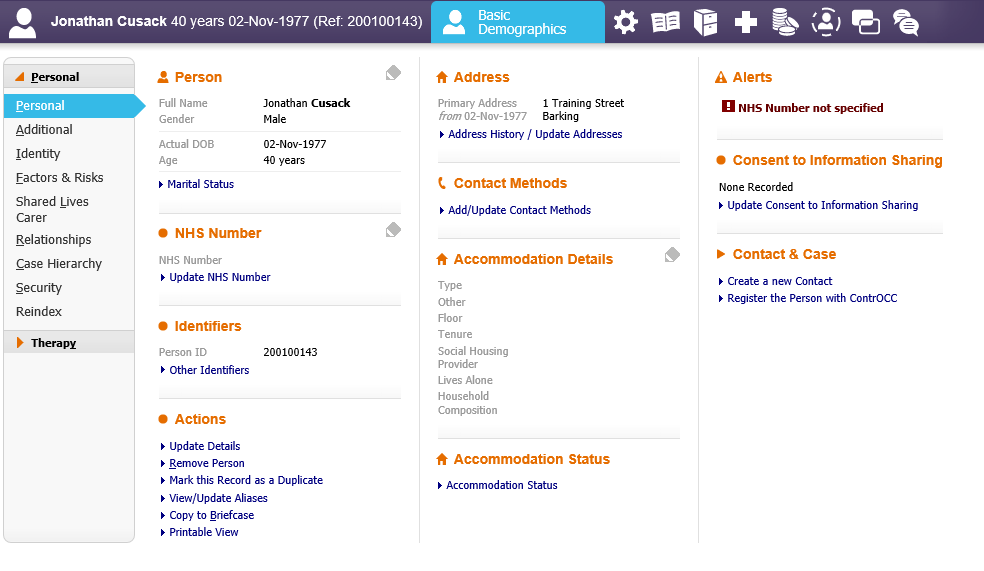 Create a new contact.  As highlighted aboveThe Contact record will now be available for the worker to complete as shown below: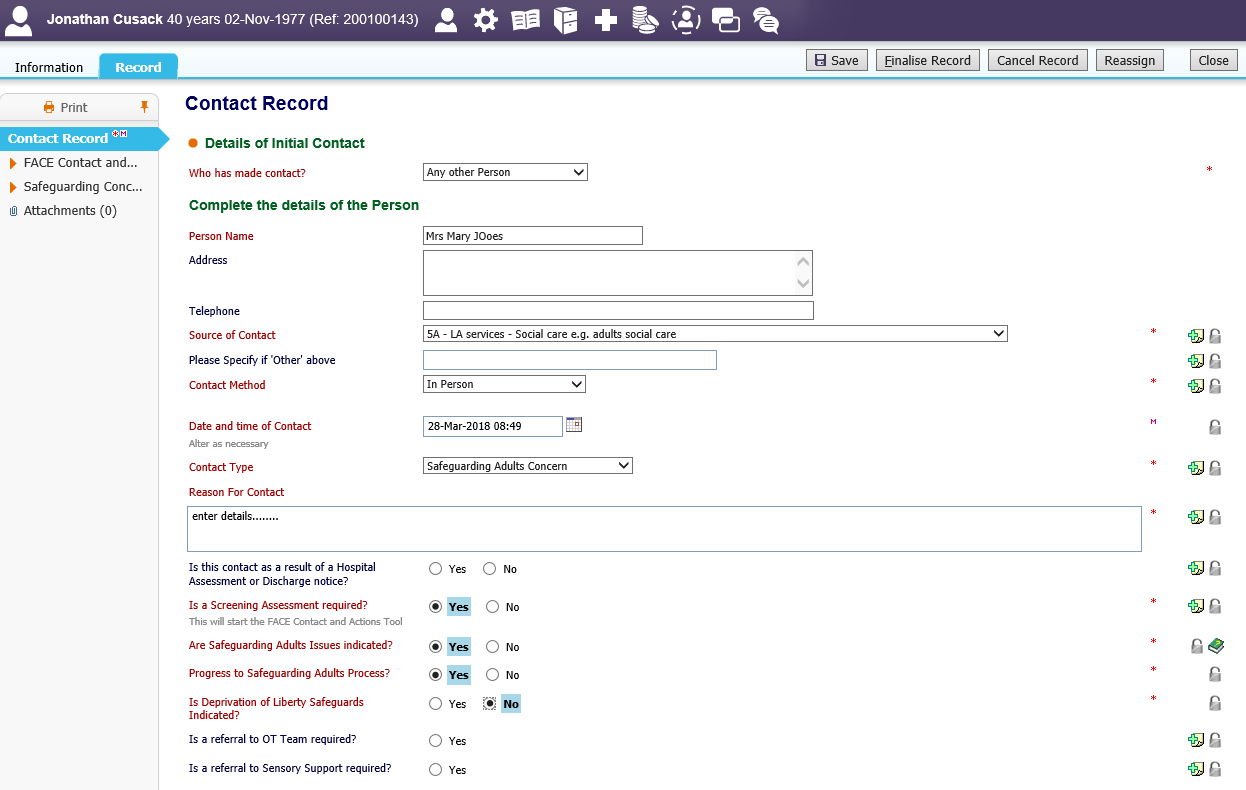 The worker can now navigate through the Contact record and the Screening tool.Once the worker has completed the screening Tool, Navigate to the Suggested outcomes section on the first page of the contact record.  As shown below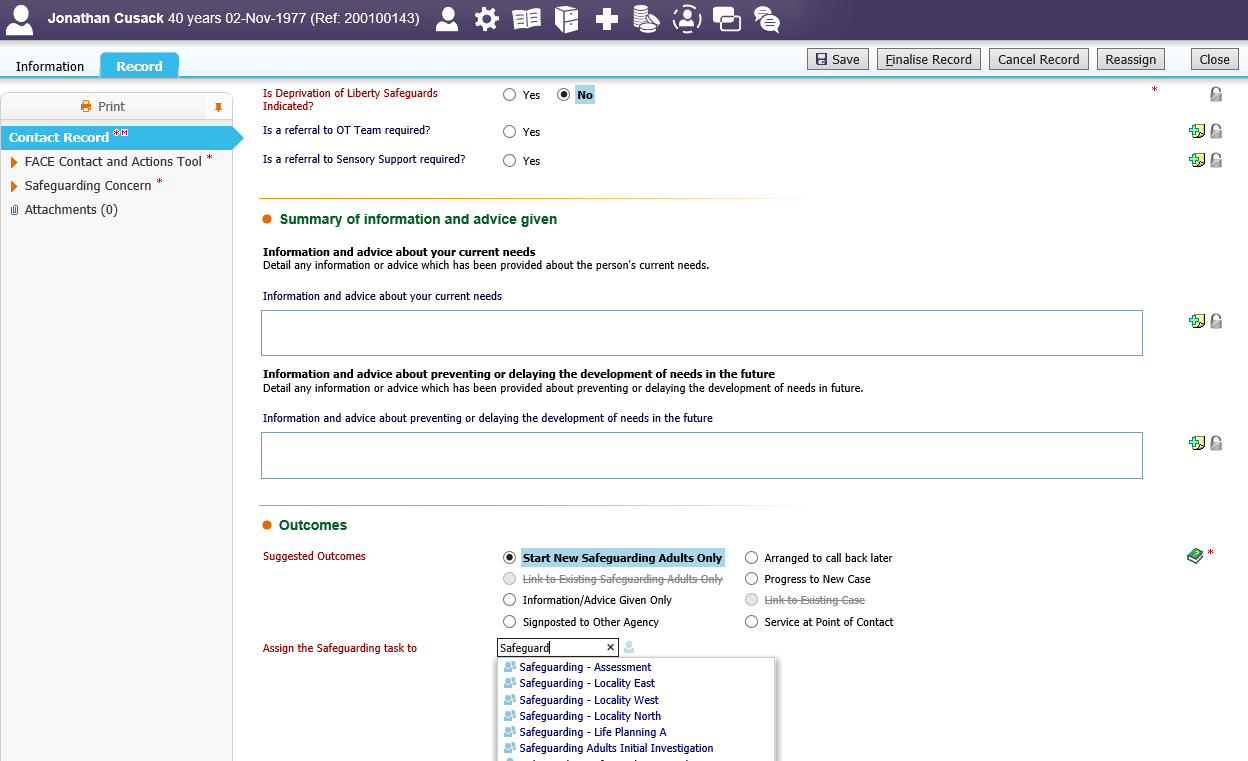 Suggested outcomes-Start New Safeguarding Adults OnlyAssign the Safeguarding task to – Type to search safeguarding team tray – select the optionFinalise RecordThe worker will now see that there is yellow SA icon next to the persons name.   This icon indicates that there is an Open Safeguarding Adults referral.  As shown below.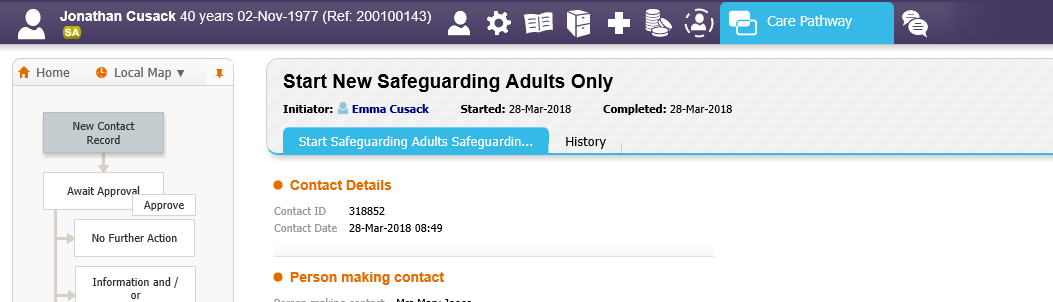 Complete the SAM Enquiry PlanFrom the relevant Safeguarding Team Tray.  Example below is safeguarding Assessment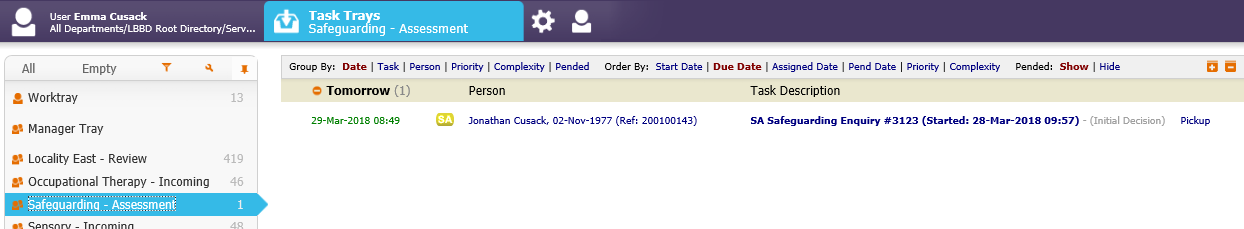 SA Safeguarding Enquiry – initial decision ‘Pickup’The worker will be directed to the Safeguarding Episode screen as shown below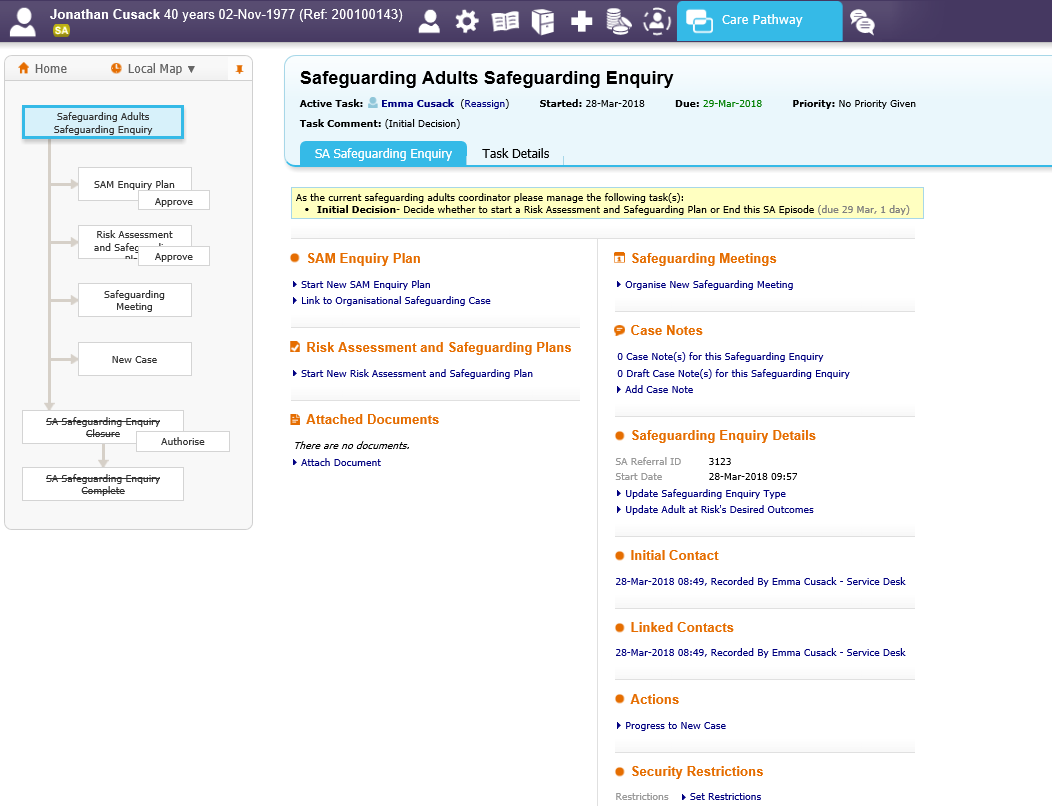 Start New SAM Enquiry Plan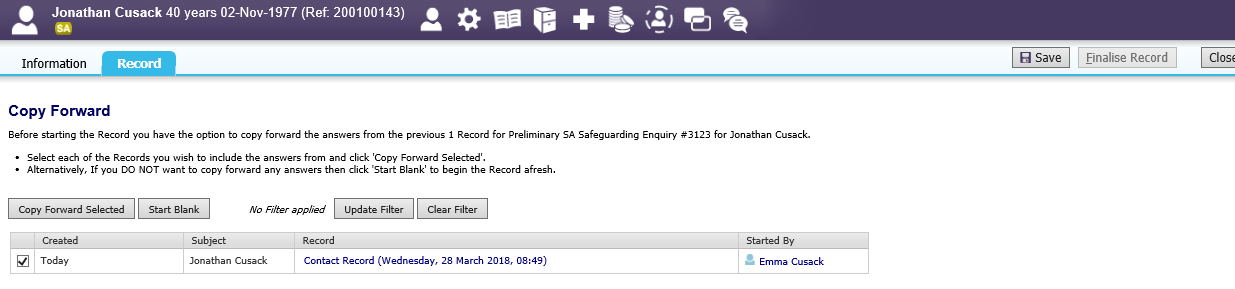 Copy forward selected The SAM worker can now navigate through and complete the form as required.  As shown below.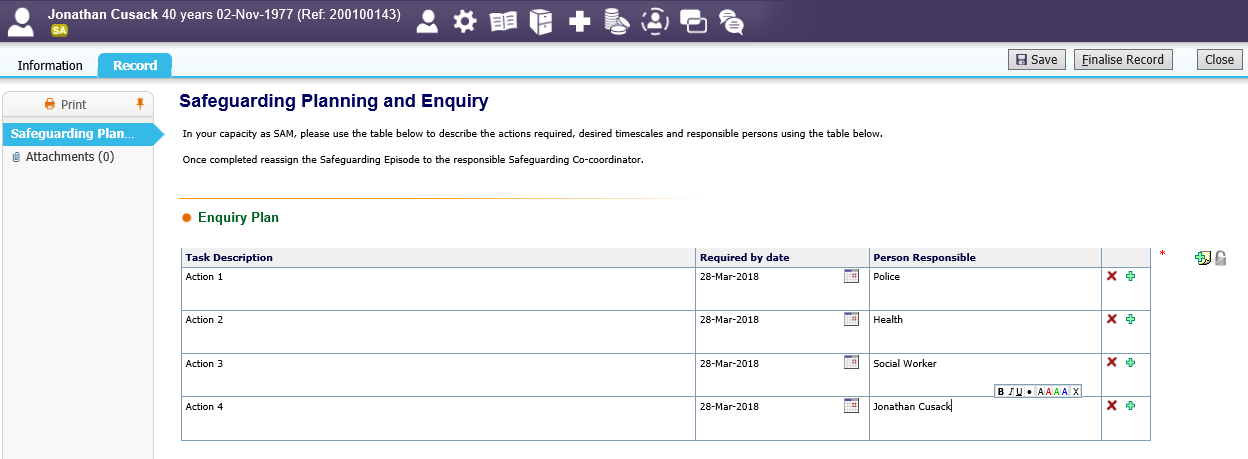 Once completedFinalise RecordThe SAM enquiry record has now completed.Reassign the Safeguarding Episode to a WorkerOnce the SAM Worker has completed the SAM enquiry, the episode needs to be sent to the Worker for the Worker to undertake the relevant actions.  From the Safeguarding Adults Enquiry screen – as shown below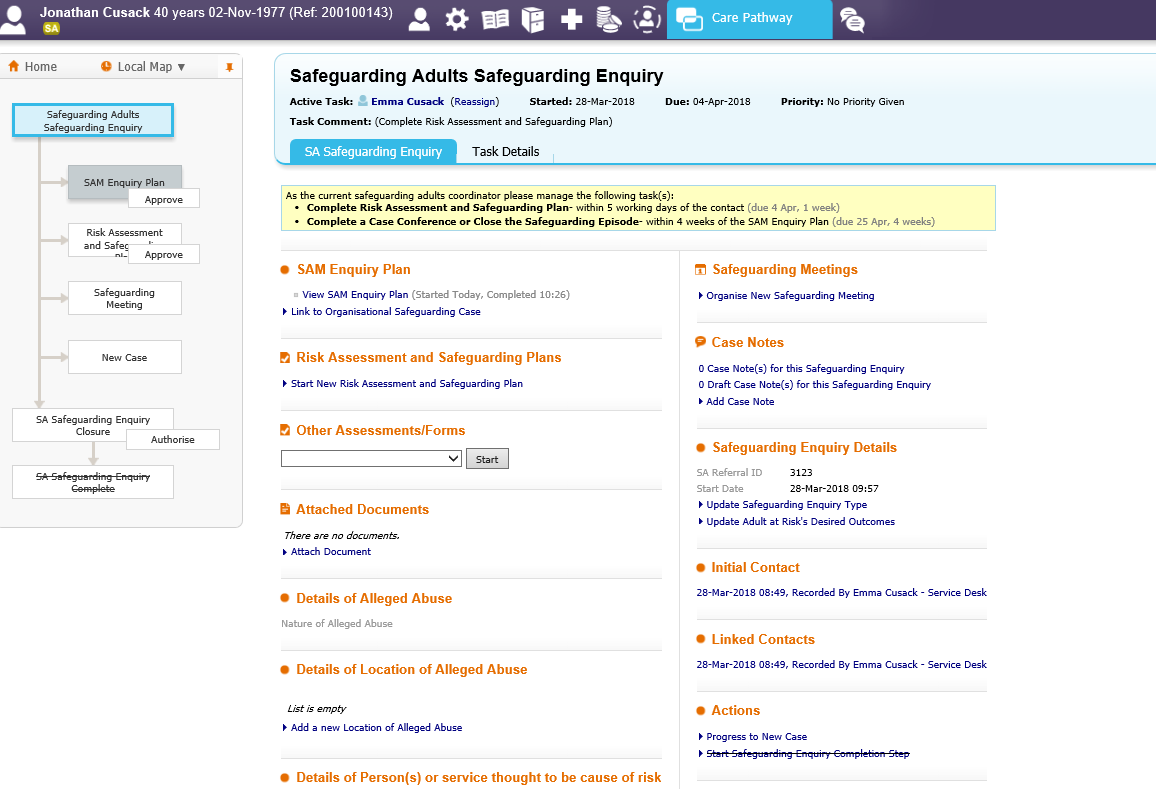 Reassign.  As highlighted above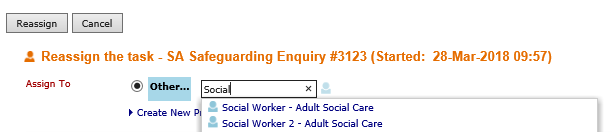 Search for the name of the worker – select optionReassignThe safeguarding enquiry will now be displayed in the New Workers worktray.How to view the Safeguarding episodeThere are three ways in which the episode can be viewed/accessed.  Via the Worktray (Safeguarding worker only)From the Worktray.  As shown below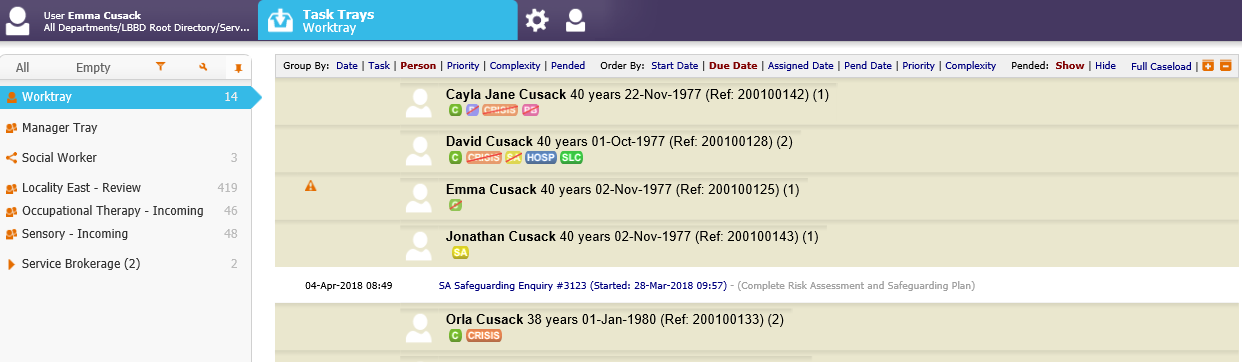 SA Safeguarding Enquiry #...... As highlighted aboveThe safeguarding Episode will be displayed.  As shown below.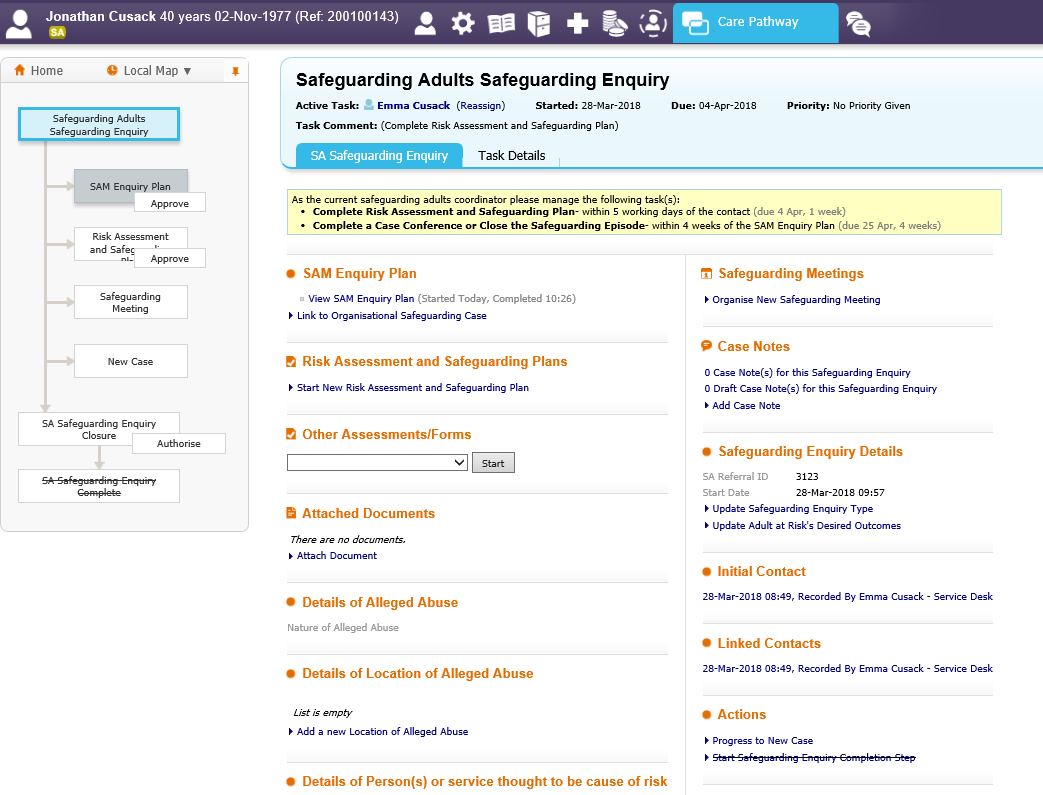 Via the Case Files (everyone)From the Persons Demographic record.  As shown below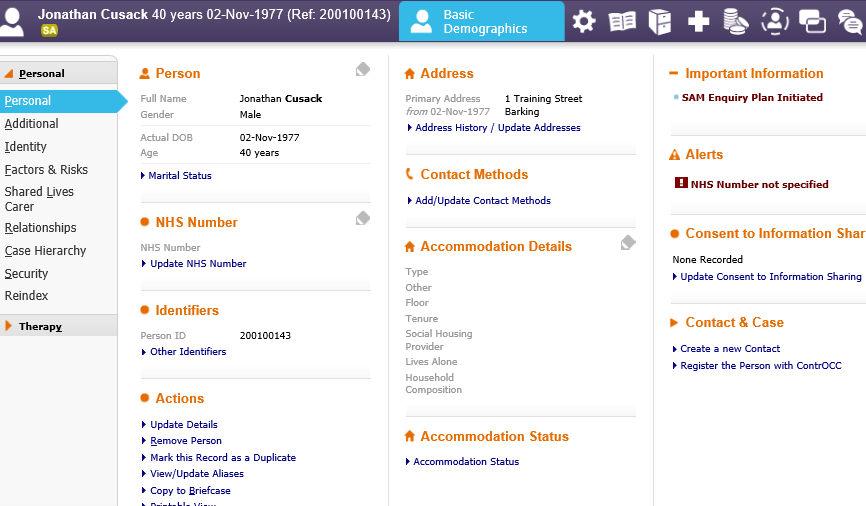  Case files icon.  As highlighted above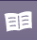 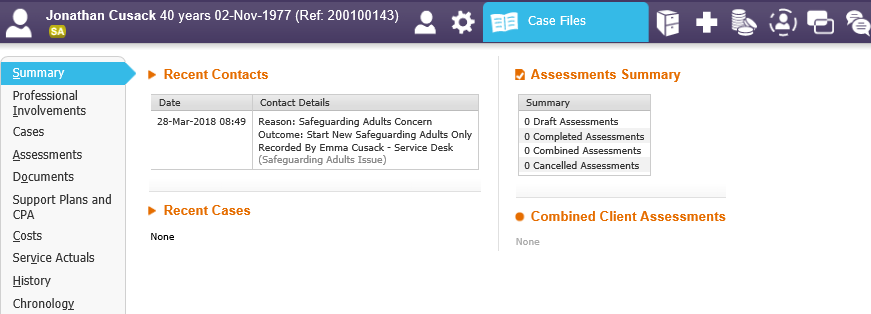 Cases Tab.  As highlighted above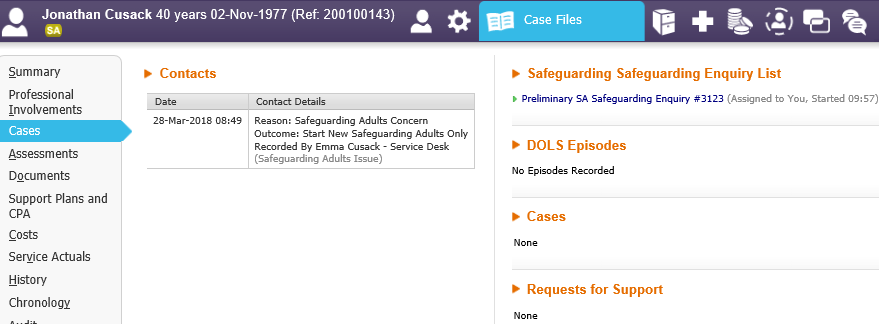 Preliminary SA Safeguarding Enquiry #...... As highlighted aboveThe safeguarding Episode will be displayed.  As shown below.Via the SA Icon (everyone)From the persons demographic record.  As shown below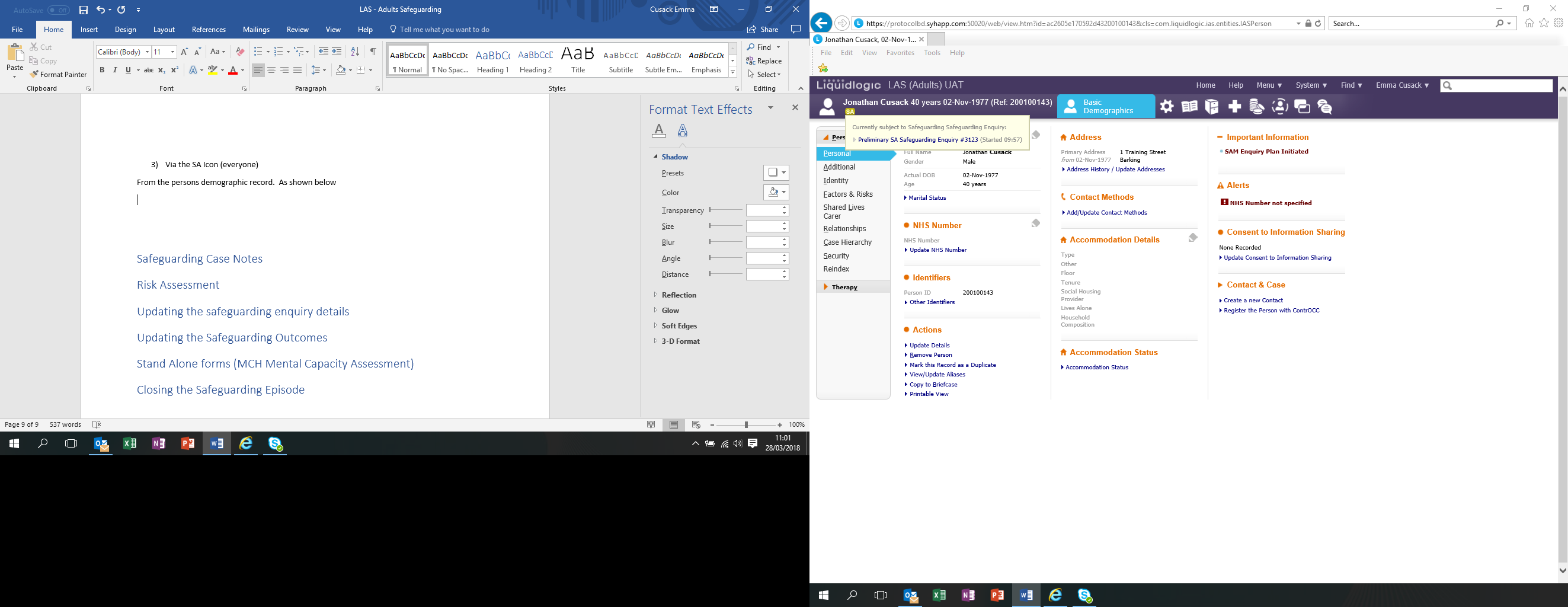 SA Icon.  As highlighted abovePreliminary SA Safeguarding enquiry.  As highlighted aboveThe safeguarding Episode will be displayed.  As shown below.Safeguarding Case NotesFrom within the Safeguarding Episode.  As shown below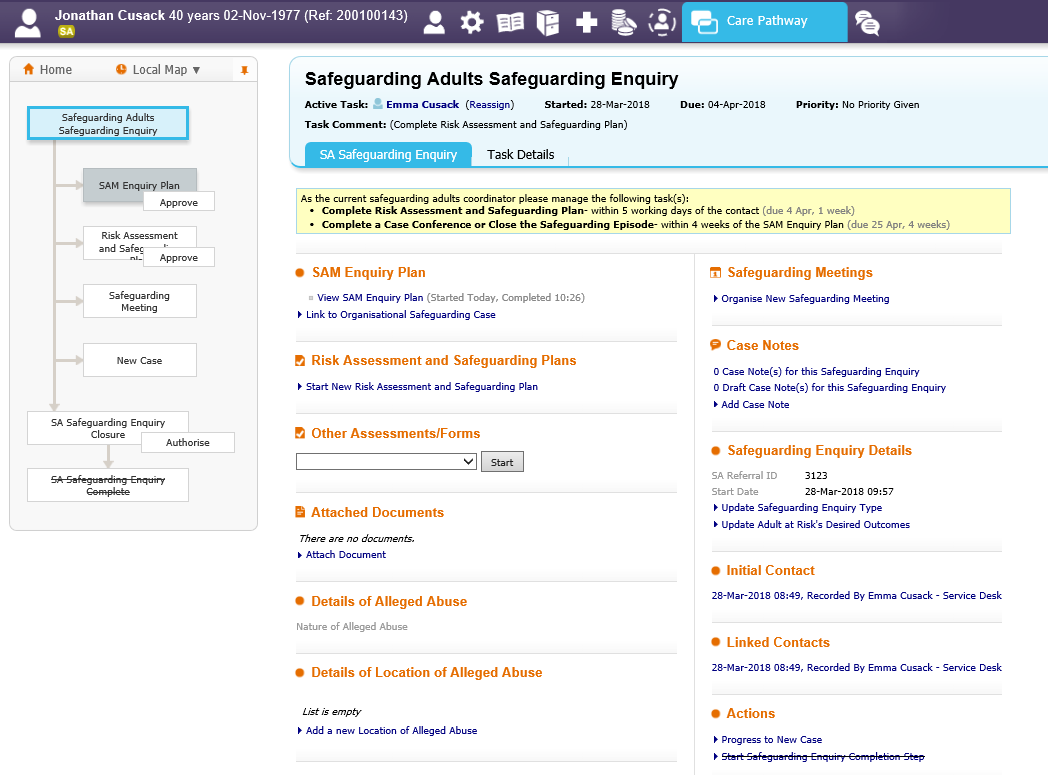 Add Case Note.  As highlighted above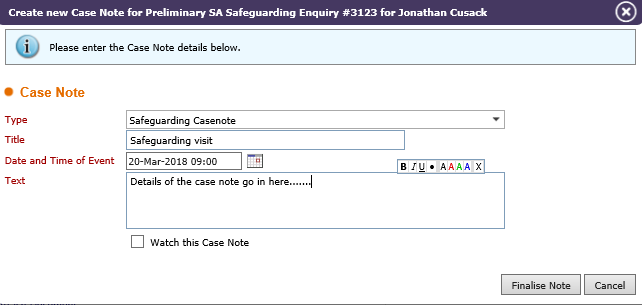 Enter all details of the case noteFinalise NoteThe system will display that the case note has been record.  As shown below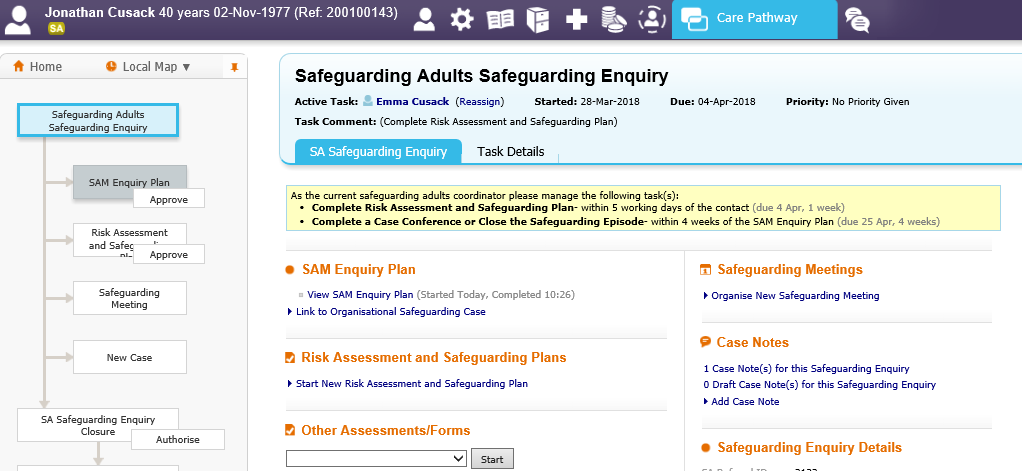 To view any recorded case notes# Case notes for this safeguarding Enquiry.  As highlighted above The case notes will be displayed.  As shown below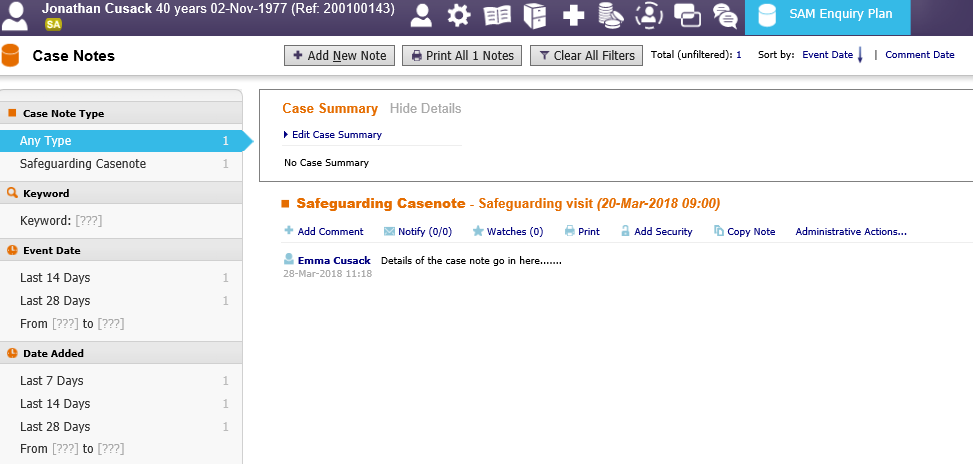 The case note will also be displayed on the Case Notes on the Persons demographic record.*For further guidance on Case Note recording, please refer to the separate User Guide Recording Case notes.Risk Assessment and safeguarding PlanFrom the Safeguarding Episode.  As shown below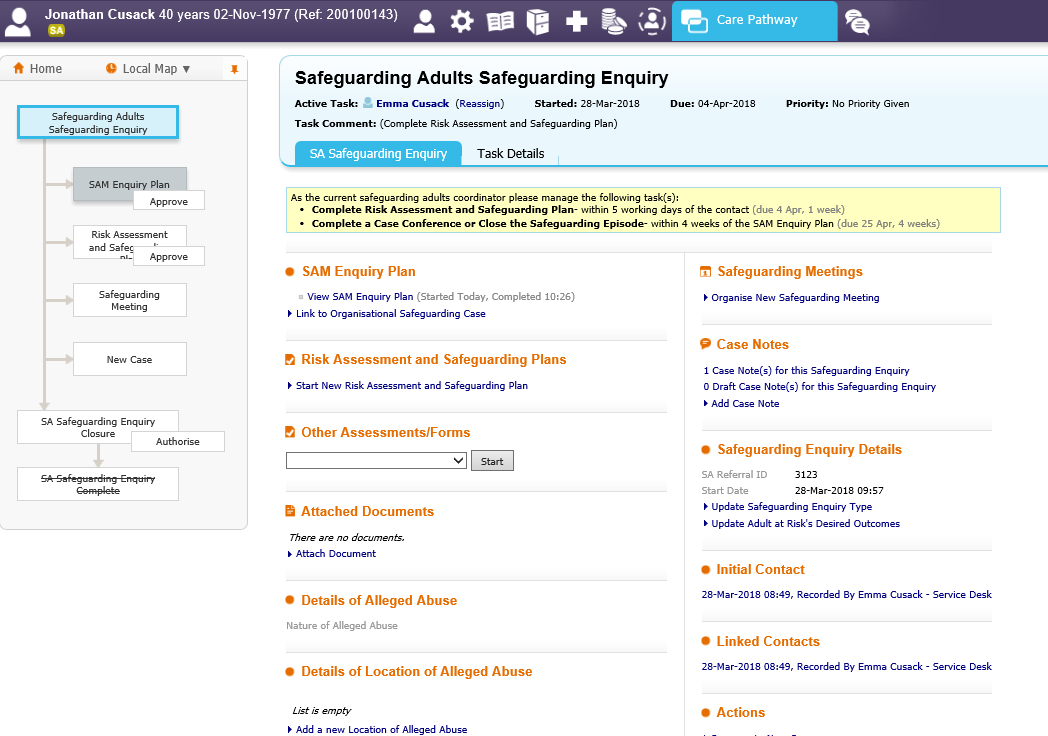 Start New Risk Assessment and Safeguarding plan.  As highlighted above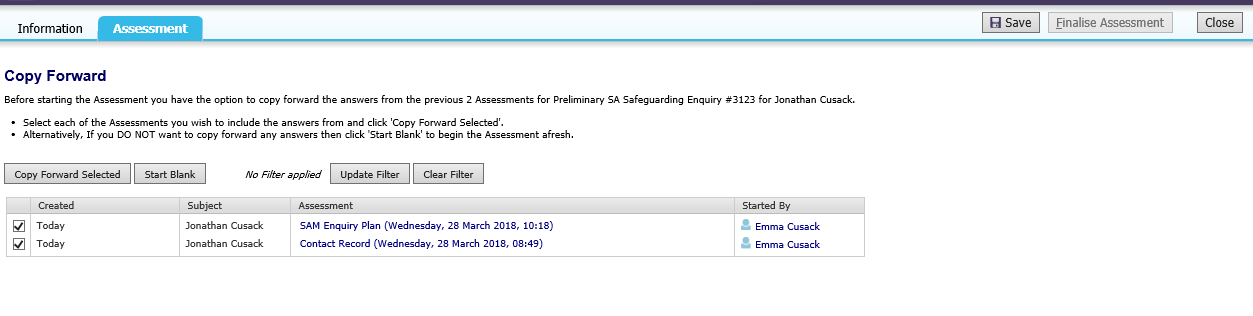 Copy forward selected.  As highlighted aboveThe worker can now complete the Risk Assessment and Safeguarding plan by navigating through the tabs.  As shown below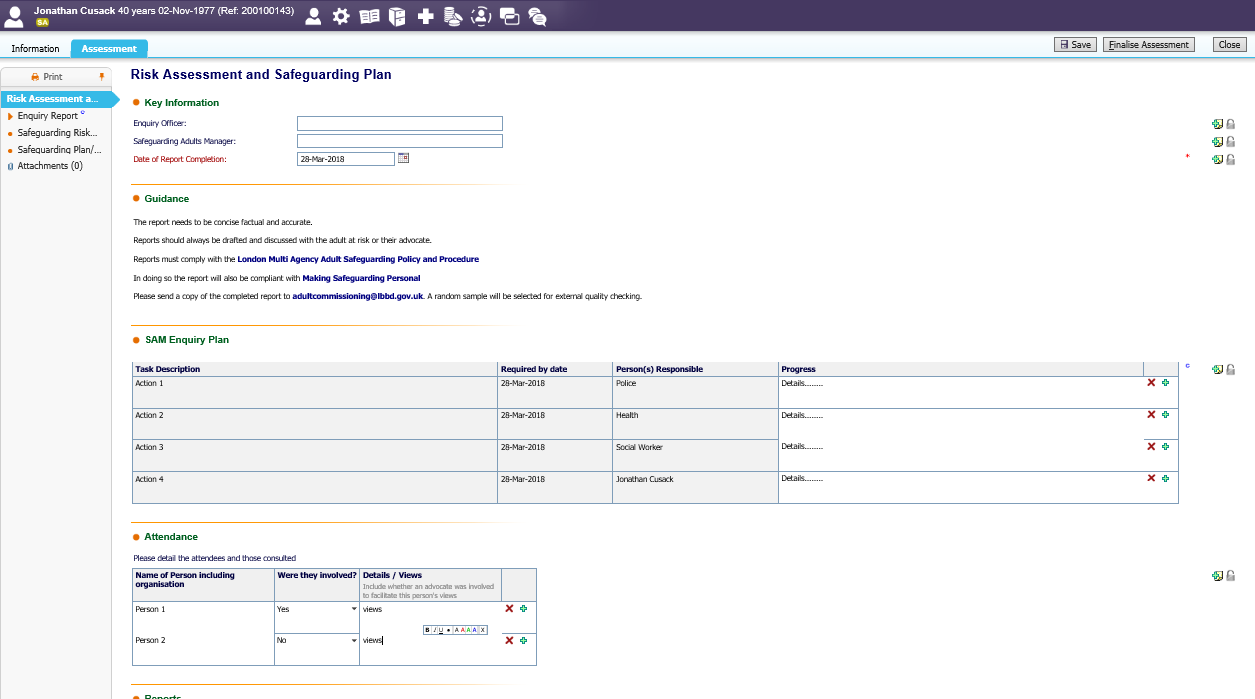 Once completedFinalise AssessmentThe risk assessment will now show as complete – grey on the Pathway as shown below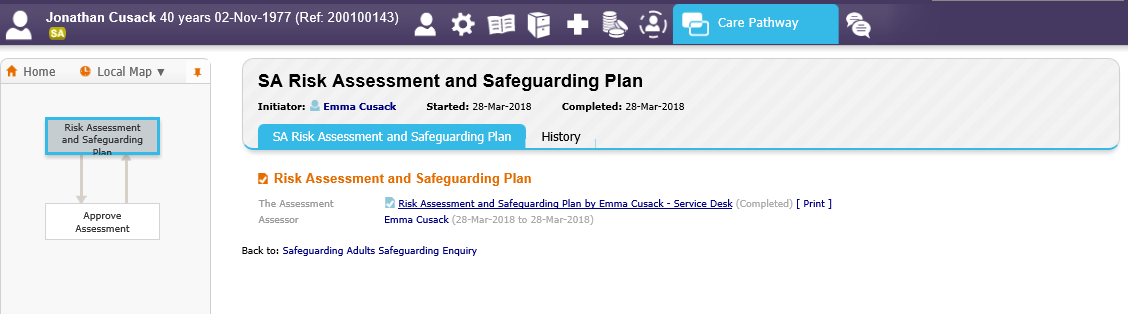 Add and updating the safeguarding enquiry type detailFrom the Safeguarding Episode screen: as shown below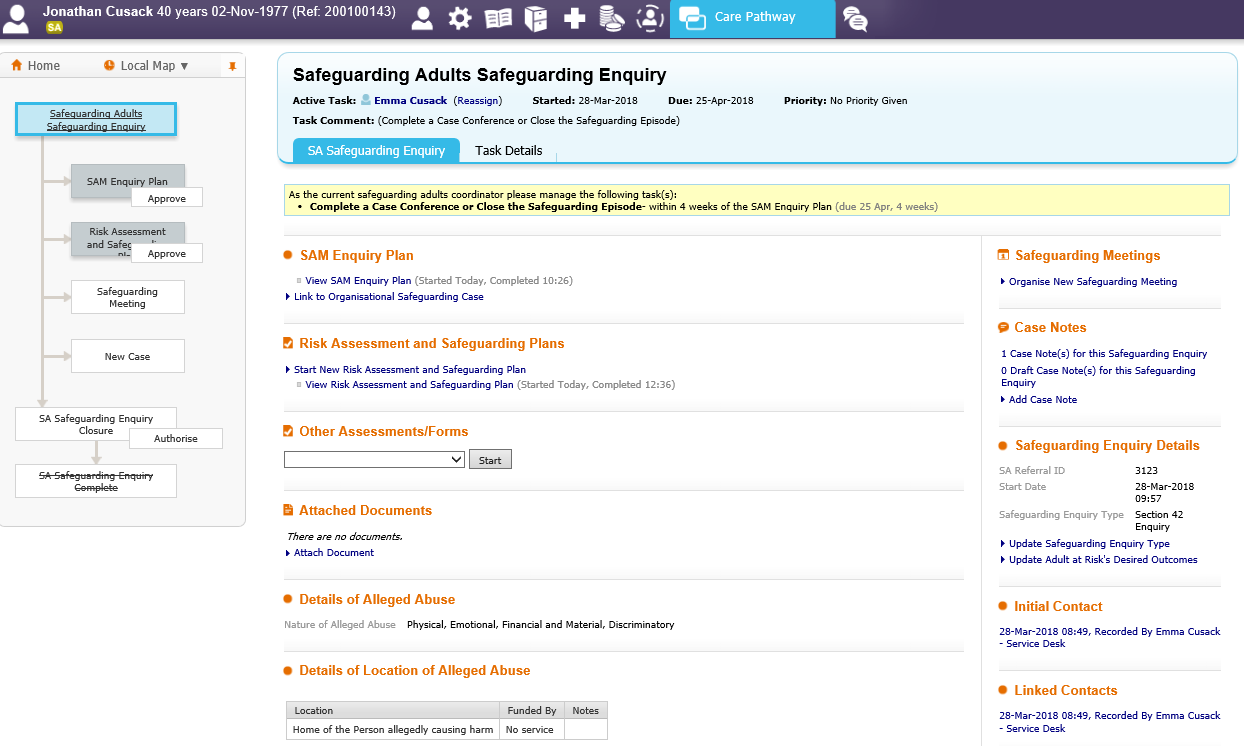 Update Safeguarding Enquiry Type.  As highlighted above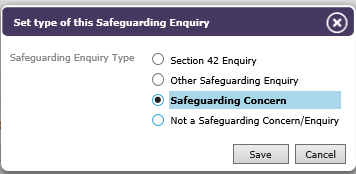 Safeguarding Enquiry type – select optionSaveThe updated enquiry detail will be displayed on the screen.  As shown below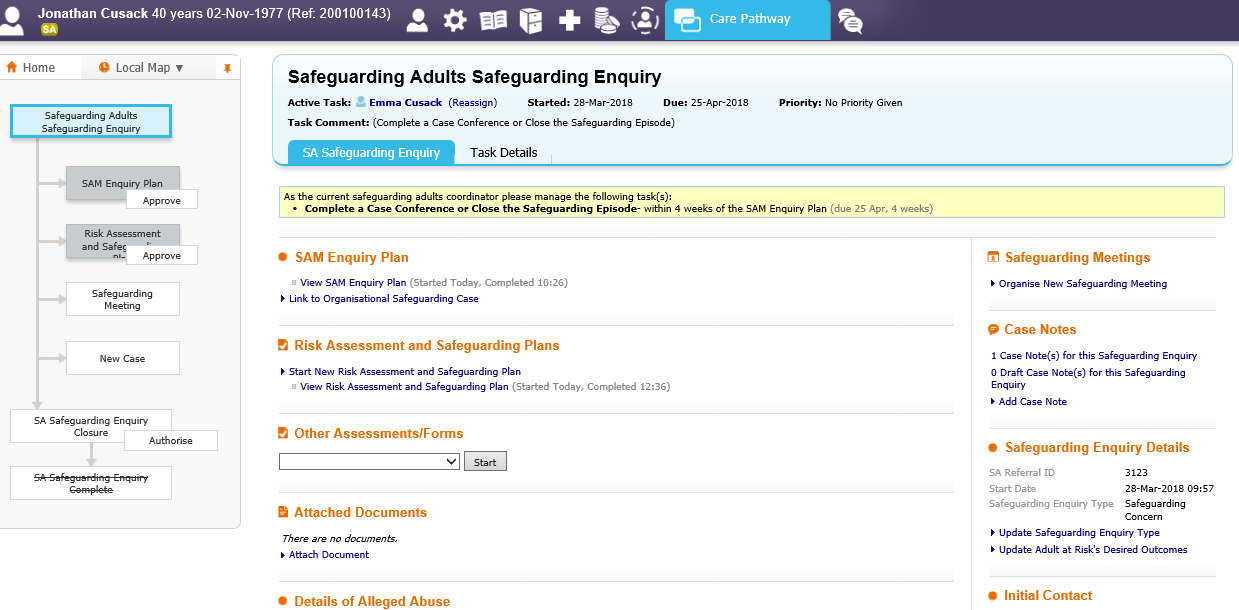 Updating the Adults at Risk’s Desired Outcomes From the Safeguarding Episode screen: as shown belowUpdate Adults at Risk’s Desired Outcomes.  As highlighted above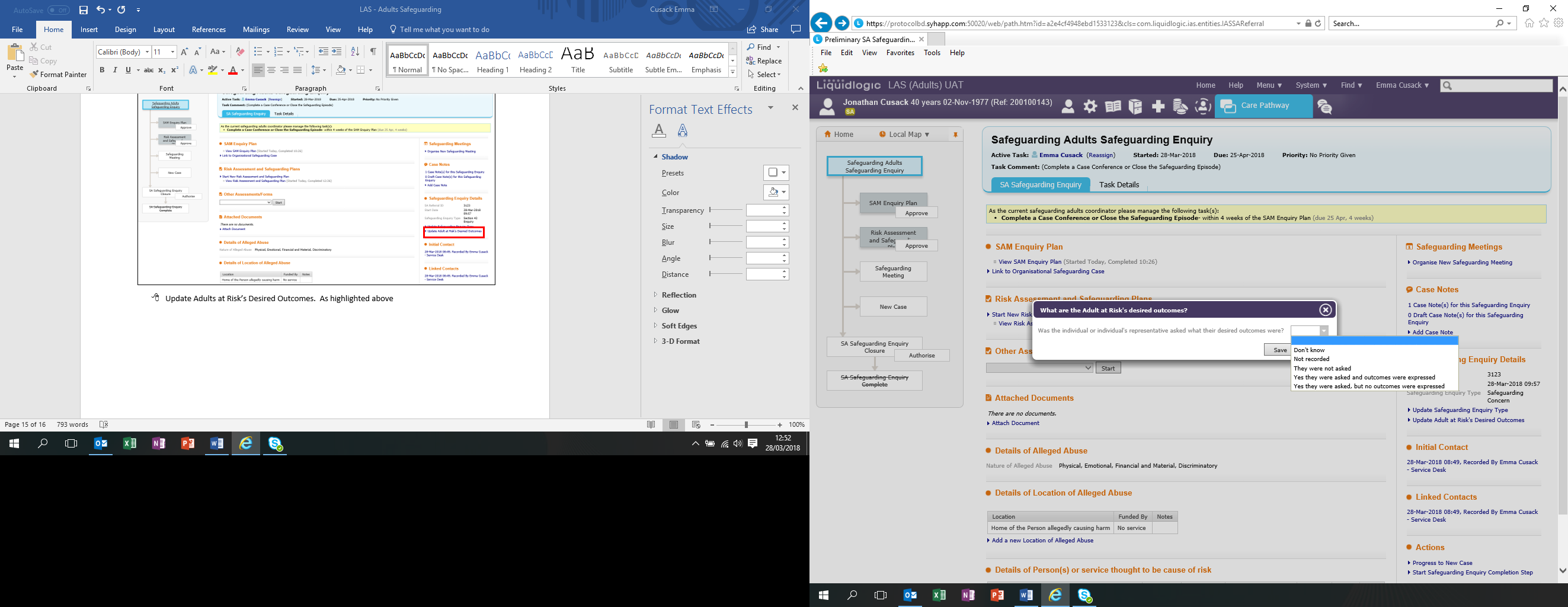 Select relevant optionSave The Adults at Risk’s details will now be displayed on the screen.  As shown below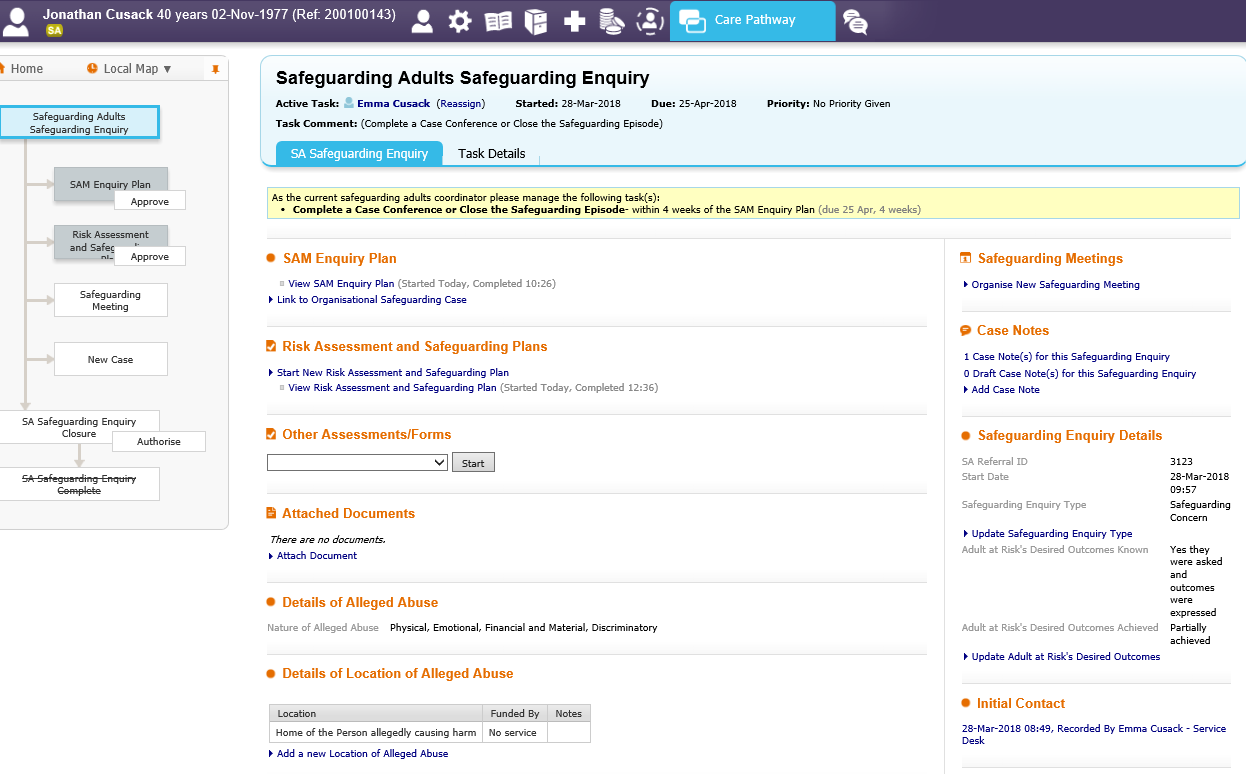 9) Stand Alone forms (I.E FACE Mental Capacity Assessment)*This is not an exhaustive list of forms that may be in the LIVE system.  From the Safeguarding Episode screen: as shown below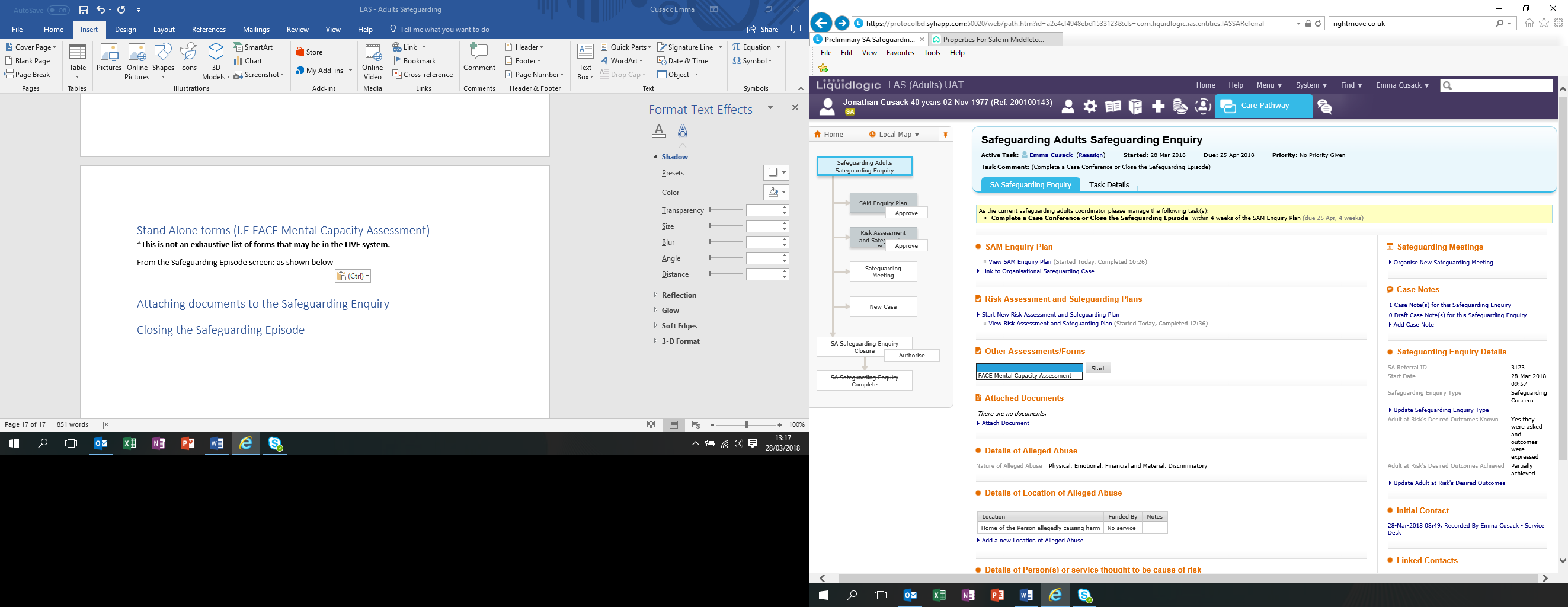 Other Assessments/Forms drop down.  As highlighted aboveSelect documentStart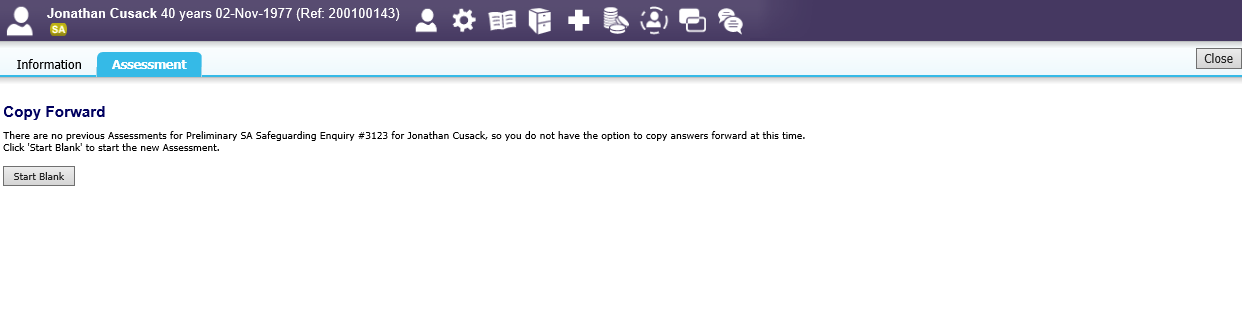 Start blank (or copy forward if available-this is dependent on the form selected) The form will now be displayed.  The worker can navigate through the tabs to complete.  As shown below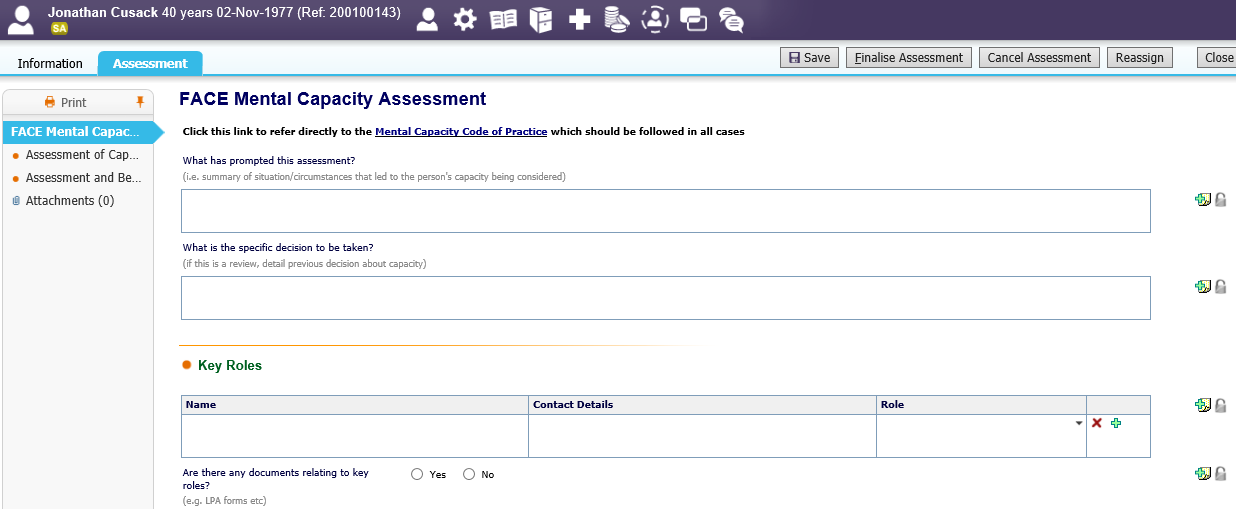 When completeFinalise Assessment.  As highlighted aboveThe completed form will now display on the main screen.  As shown below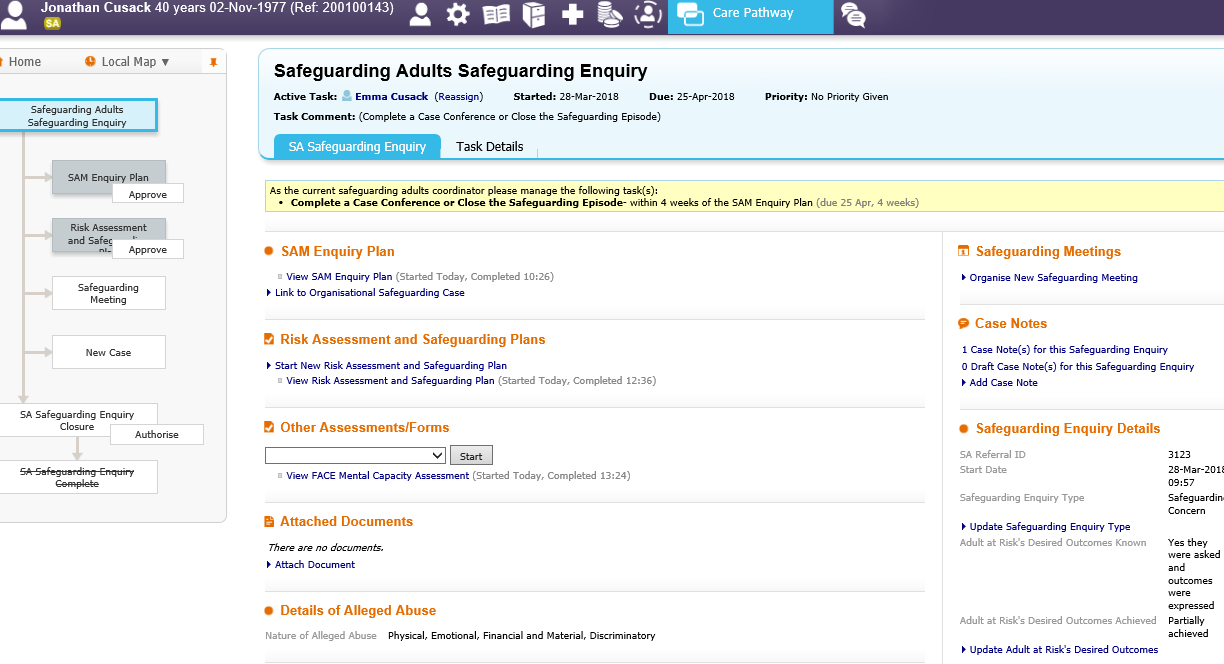 Workers can view completed Assessment and Forms by clicking on the link.  As highlighted above. Attaching documents to the Safeguarding EnquiryFrom the Safeguarding Episode screen: as shown below*Before attaching a document, please ensure you have saved it to the network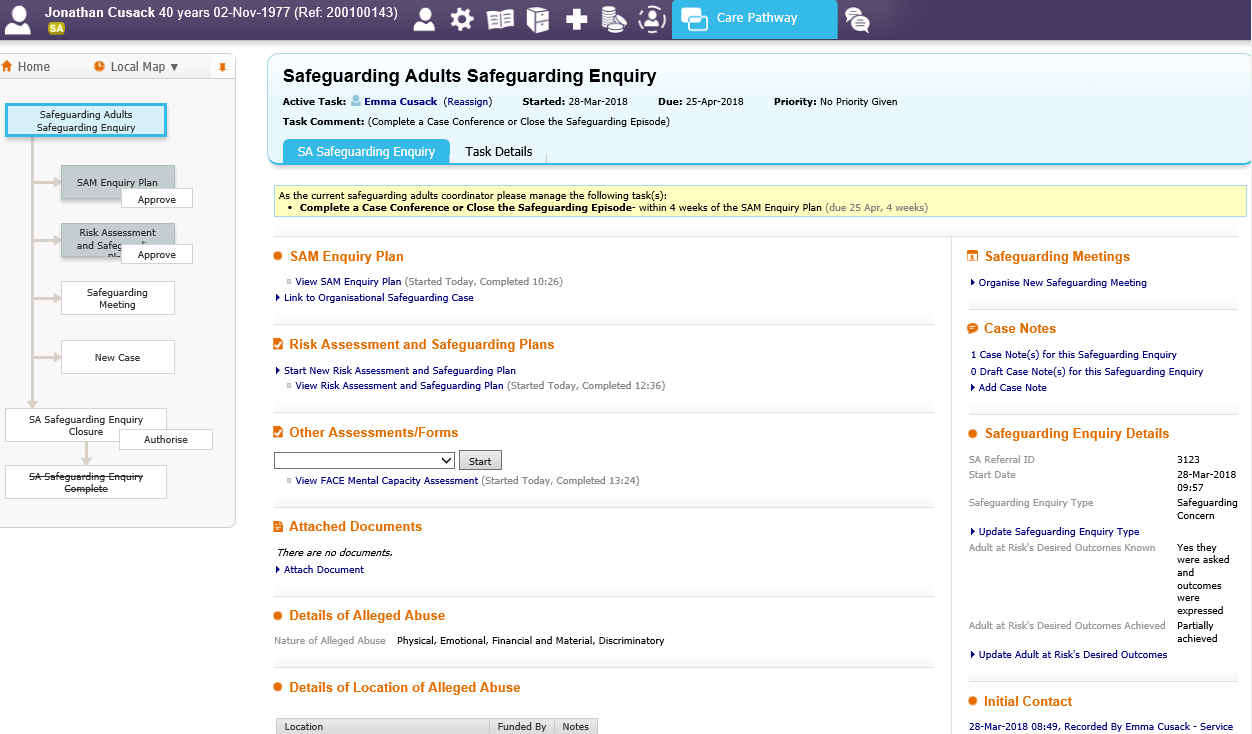 Attach Document.  As highlighted above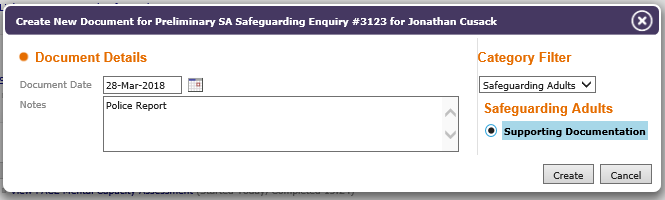 Enter All relevant informationCreate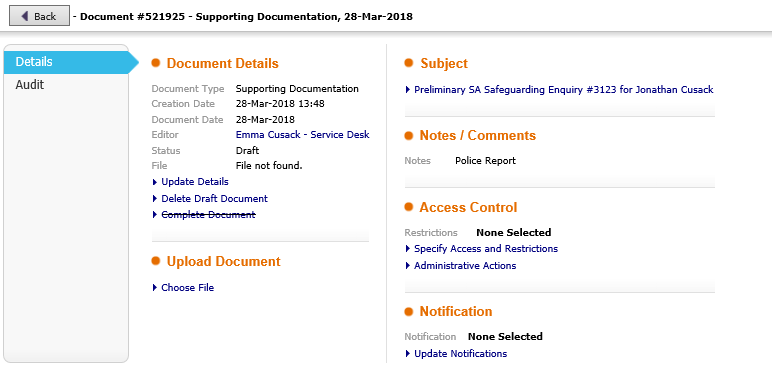 Choose File.  As highlighted above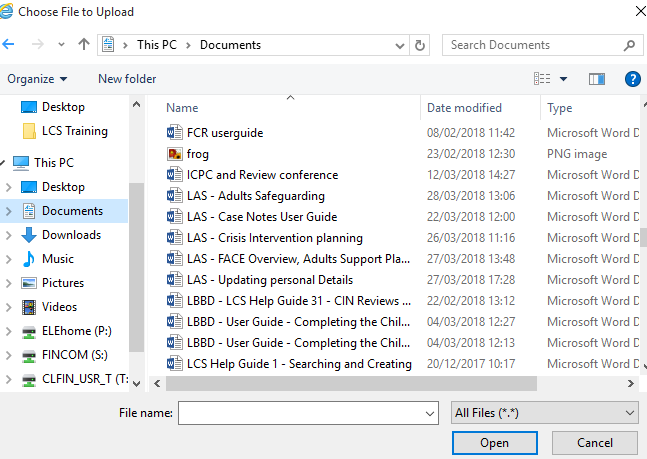 Select required documentOpenThe file will then be displayed.  As shown below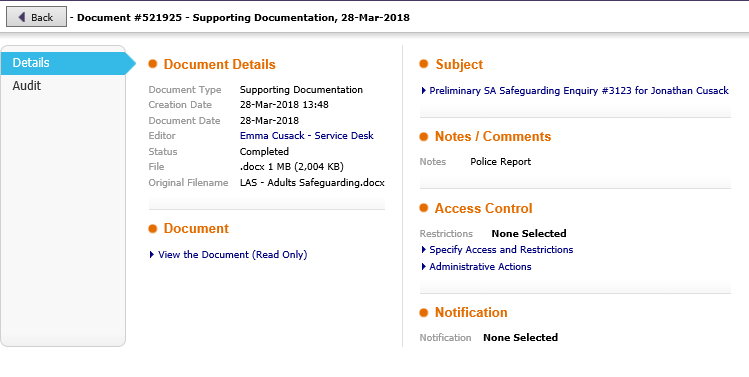 Back.  As highlighted aboveThe document also displays on the episode screen.  To view the document, click on the blue link.  As shown below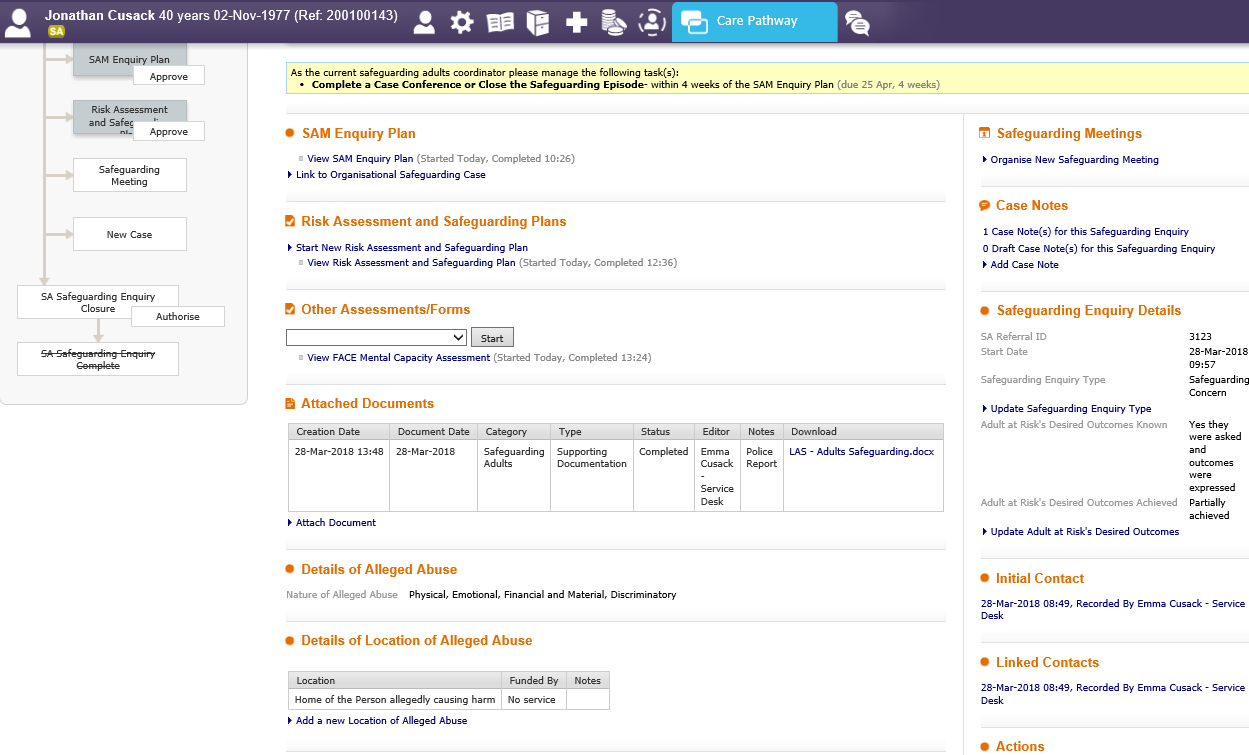  Progressing to a New CaseIf the Adult at Risk is not currently a Service User but the case is required to progress, the worker can progress the case from within the episode.  A new contact record is not necessary.From the Safeguarding Episode screen: as shown below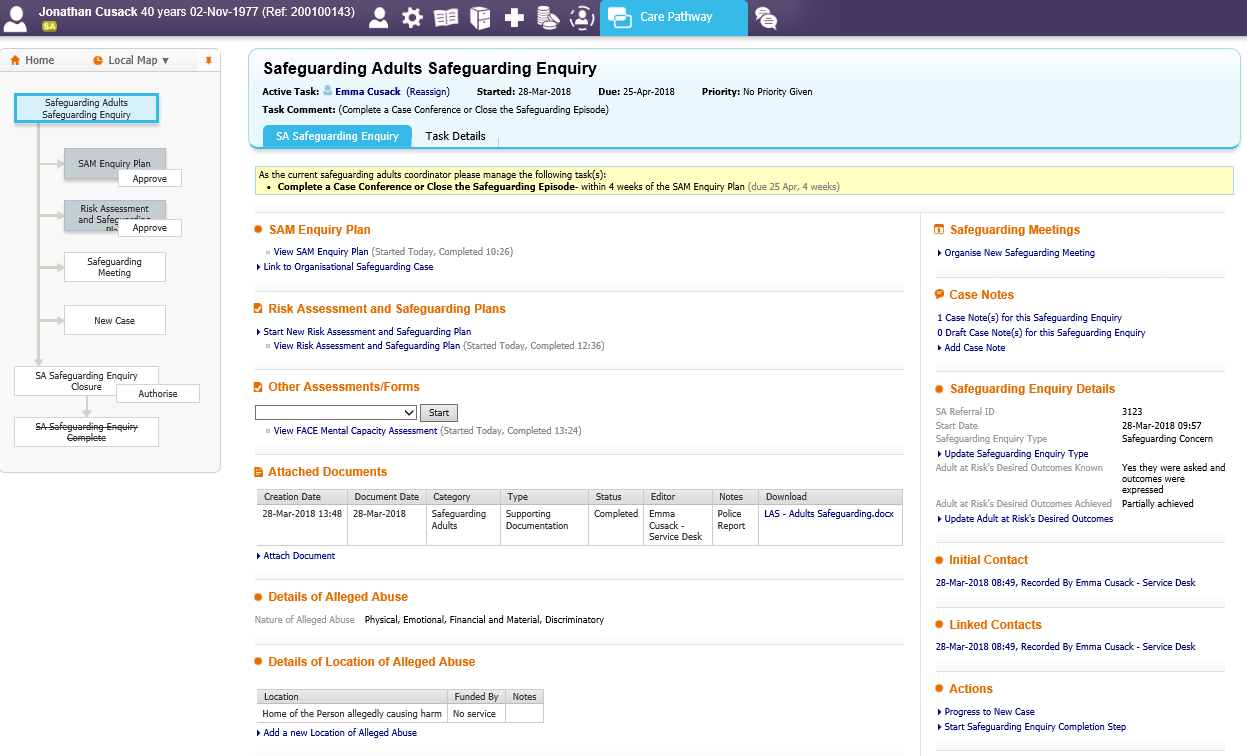 Progress to new CaseThe worker will now see that there is a green ‘c’ next to the persons name.  This now indicates and open case.  As highlighted below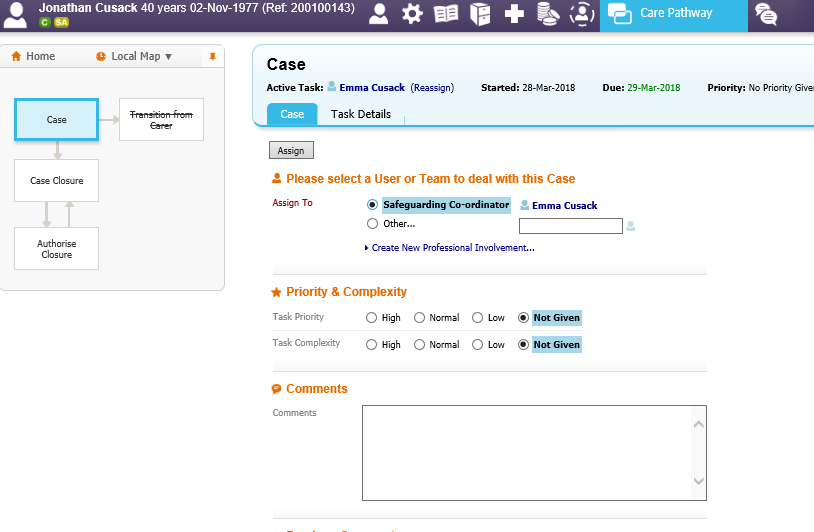 The worker can select themselves to be the Case Worker or select another worker is necessaryAssign*NOTE: The selected worker will now be able to start the assessment and Care planning process.  Please see separate User Guides for Further information regarding Assessment and Care Planning. Closing the Safeguarding Enquiry EpisodeFrom the Safeguarding Episode screen: as shown below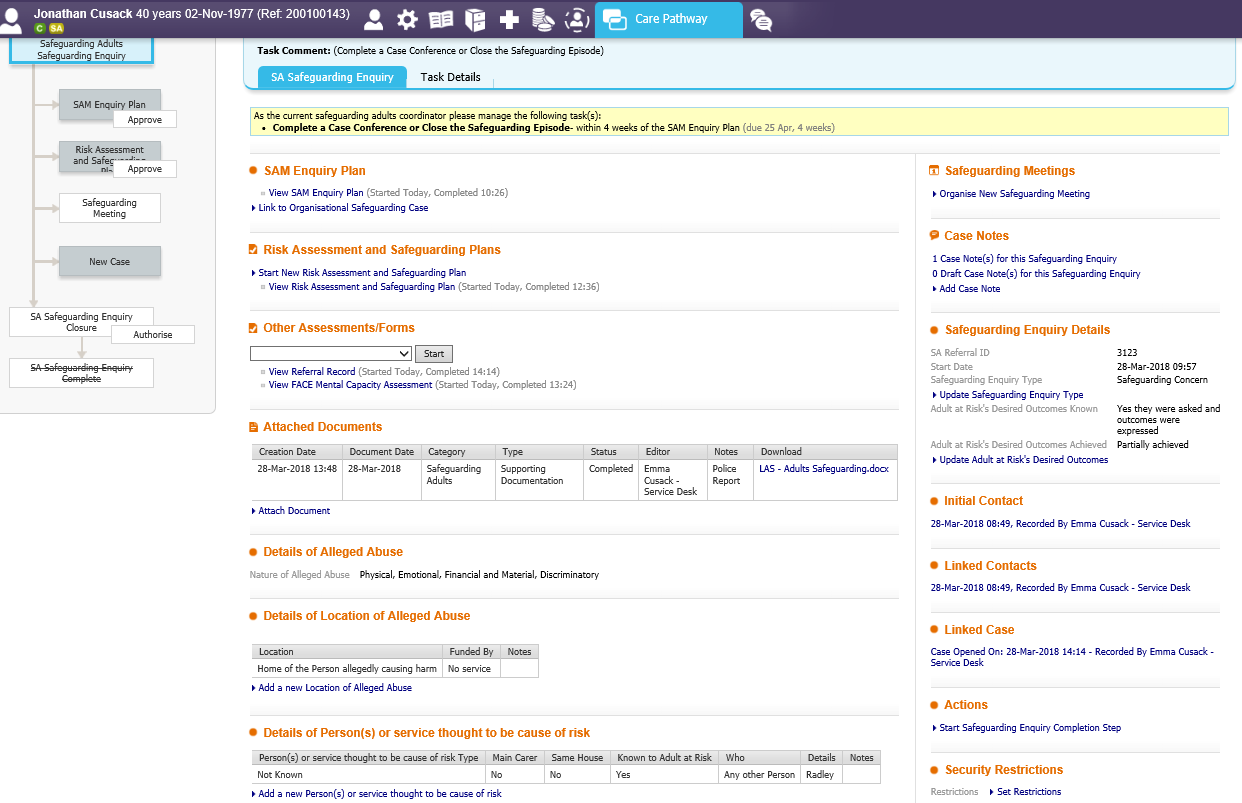 Start Adults Safeguarding Enquiry 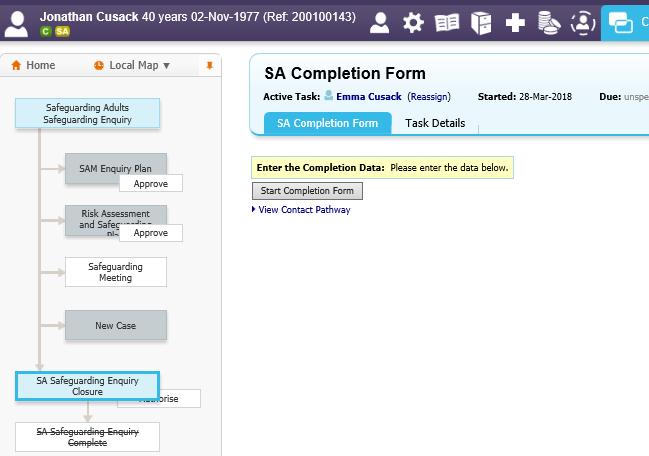 Start Completion form.  As highlighted above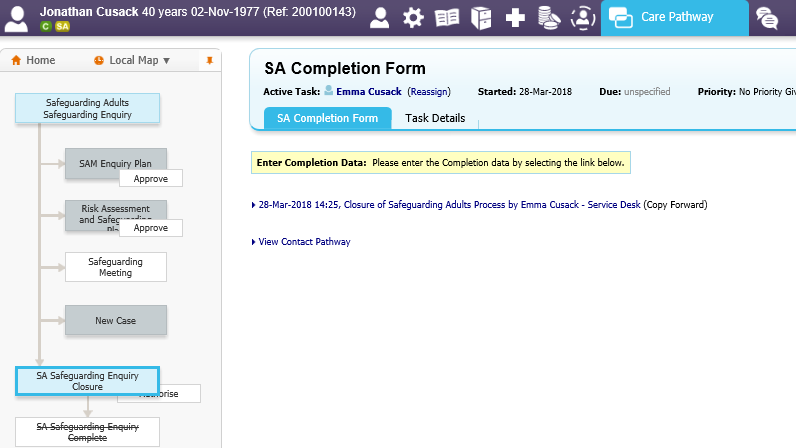 Closure of Safeguarding Adults Process…. As highlighted above 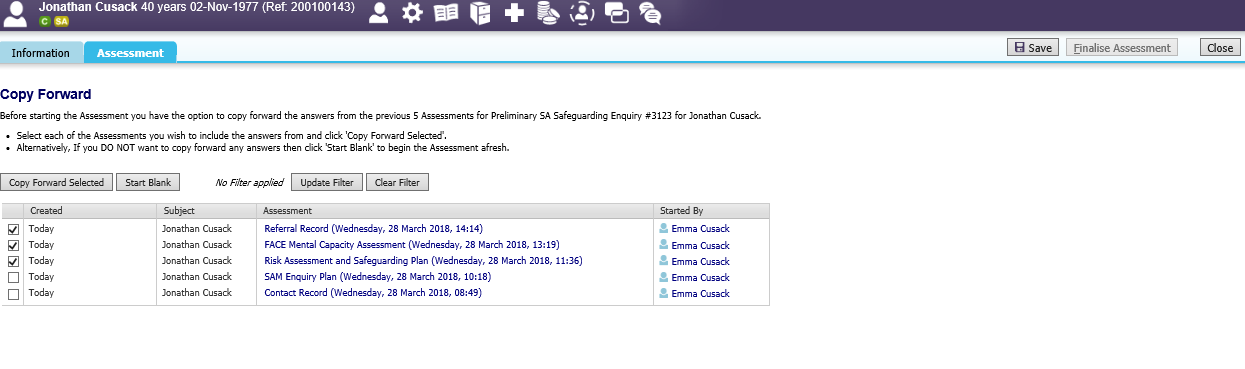 Select Documents & Copy forward selectedORStart BlankThe Closure of Adults Safeguarding will now be available for the worker to complete.  As shown below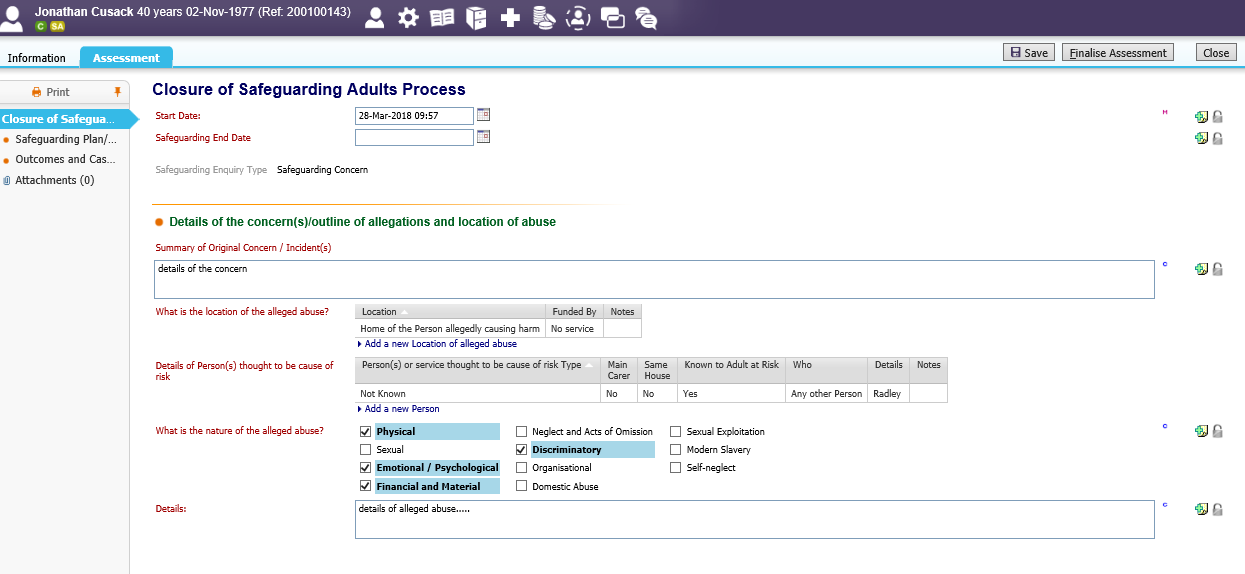 Complete the formFinalise AssessmentThe worker will then be asked to select who will authorise the closure.  As shown below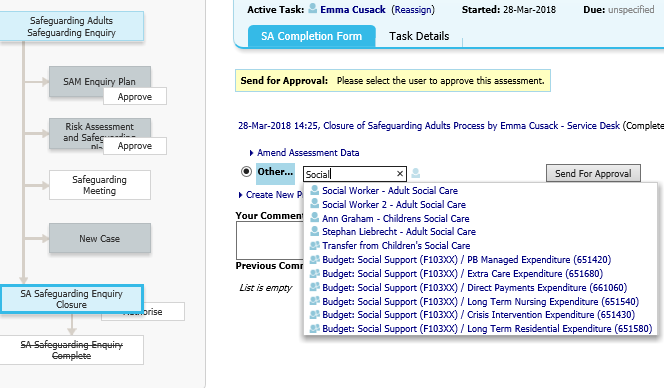 Select the authoriserSend for approvalThe Safeguarding closure form will now be with the Manager for Authorisation.  As shown below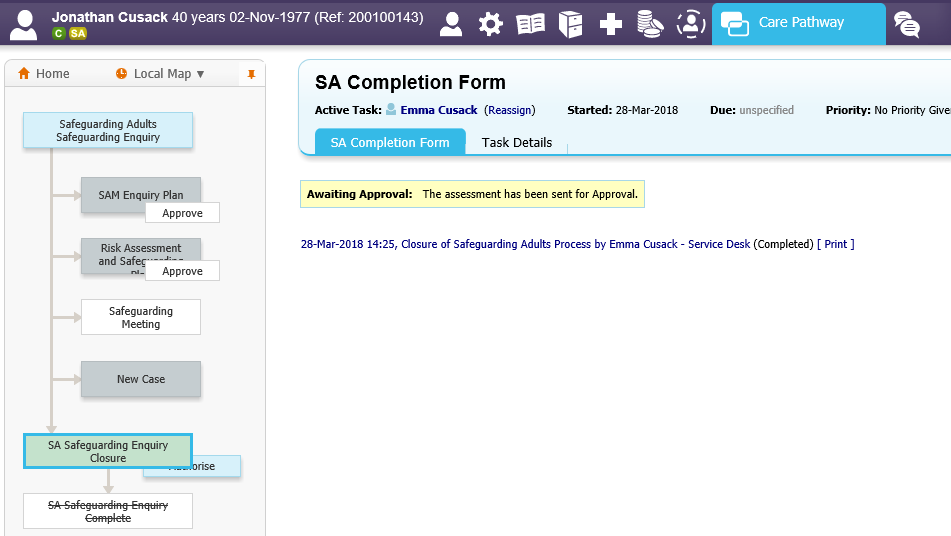  Authorising the Safeguarding Enquiry Closure (Manager)Navigate to the Authorising Managers worktray.  As shown below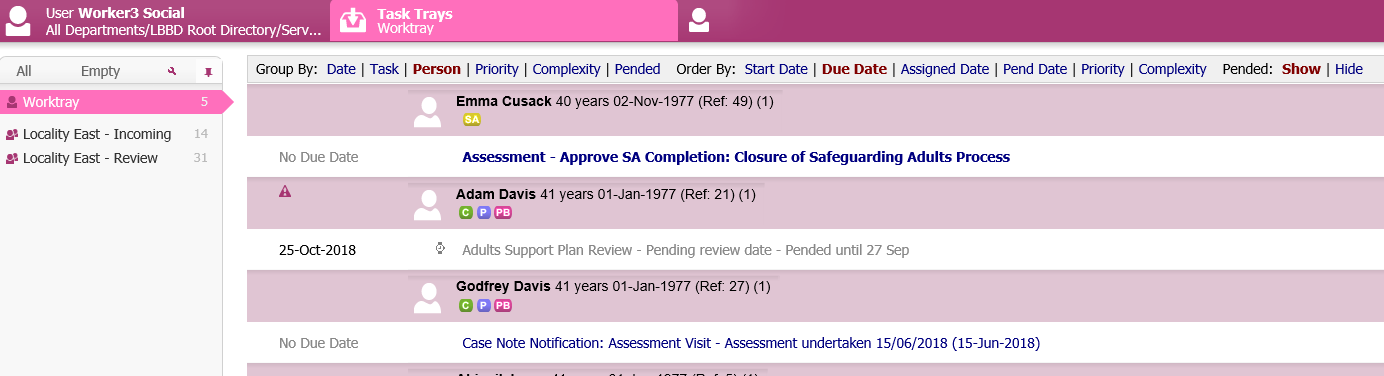 Assessment – Approve SA Completion: Closure of safeguarding Adults process.  As highlighted above.The Safeguarding closure form will be displayed.  As shown below.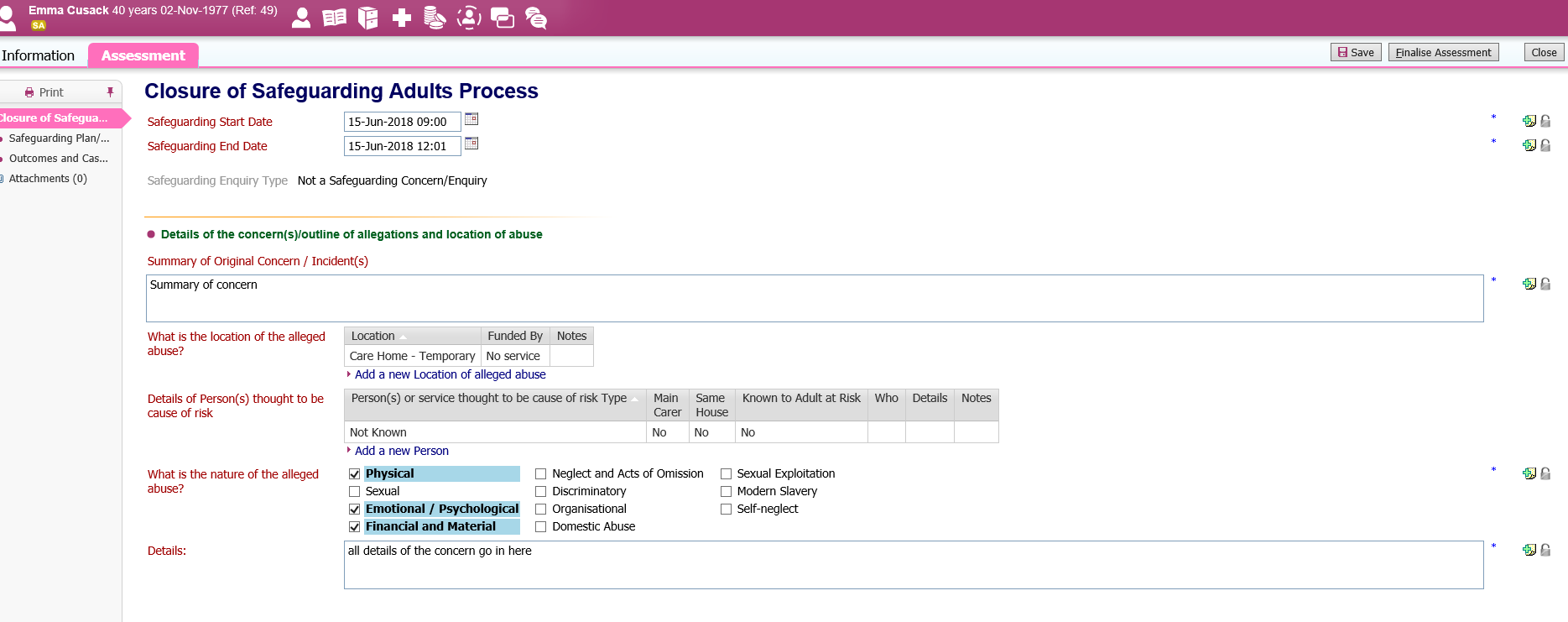 Navigate through and review form.  (Managers can make changes if required)Finalise Assessment.  As highlighted above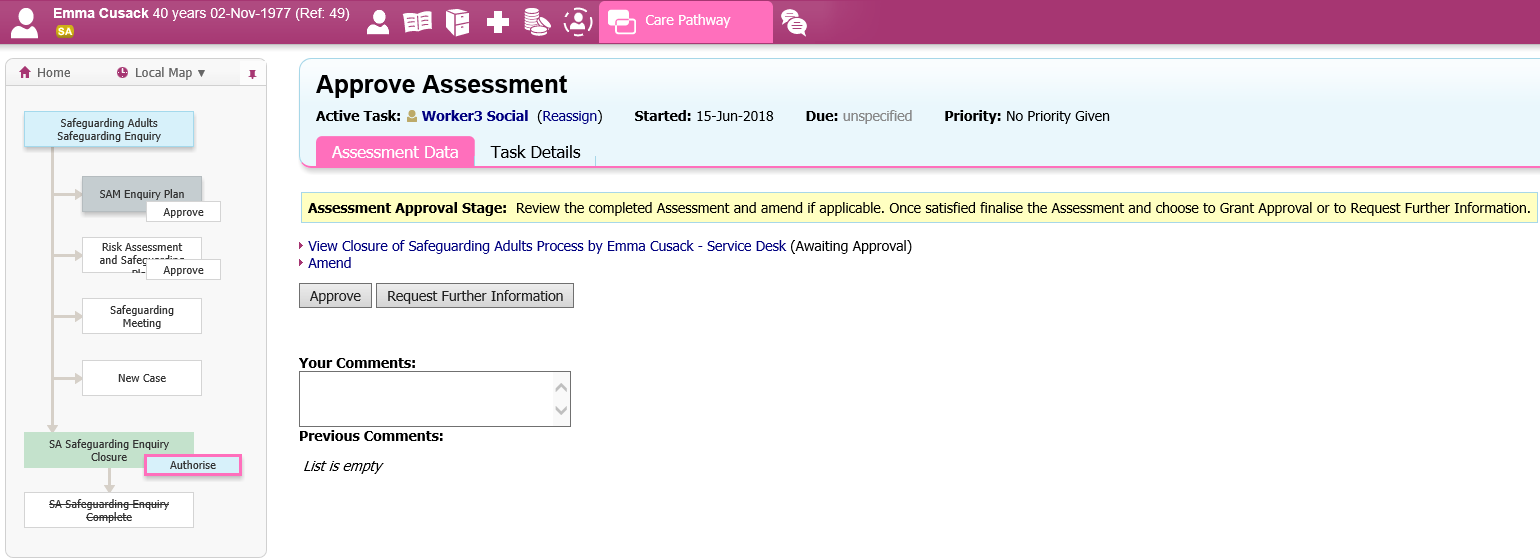 Approve.  As highlighted aboveOnce the Authorising Manager has authorised the Safeguarding Closure Assessment, a task will be sent to the Safeguarding Co-ordinator for the worker to complete the Enquiry.  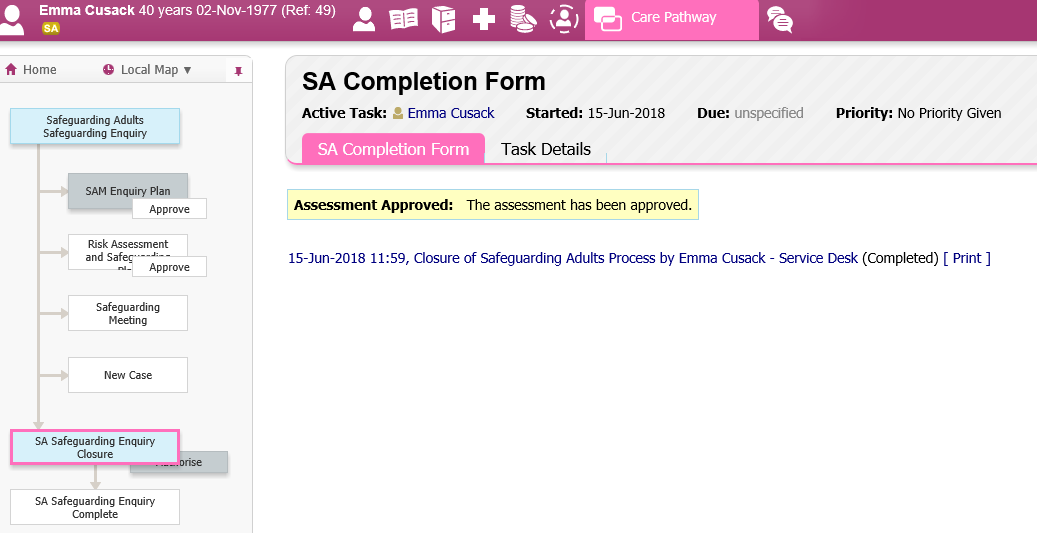  Completing the Safeguarding Enquiry (Safeguarding Enquiry Co-ordinator) Navigate to the worktray.  As shown below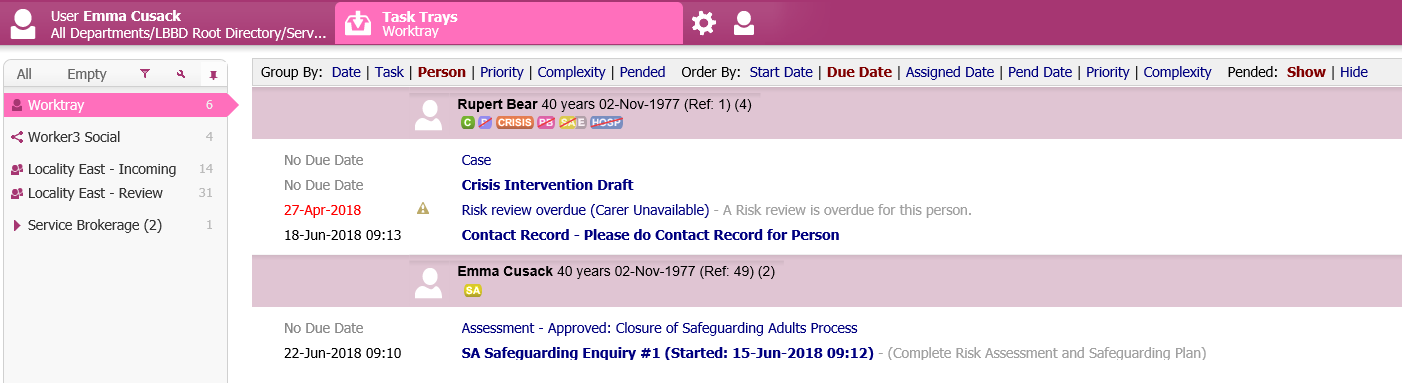 Assessment Approved Closure of safeguarding Adults Process.  As highlighted above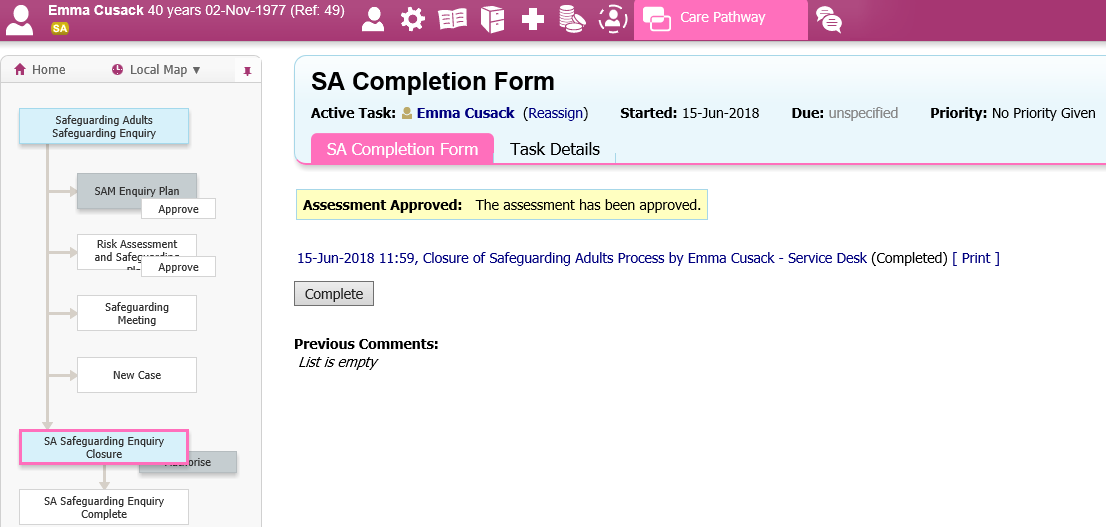 Complete.  As highlighted above